Подсказка проводник по сайту.Карточка товара на сайте.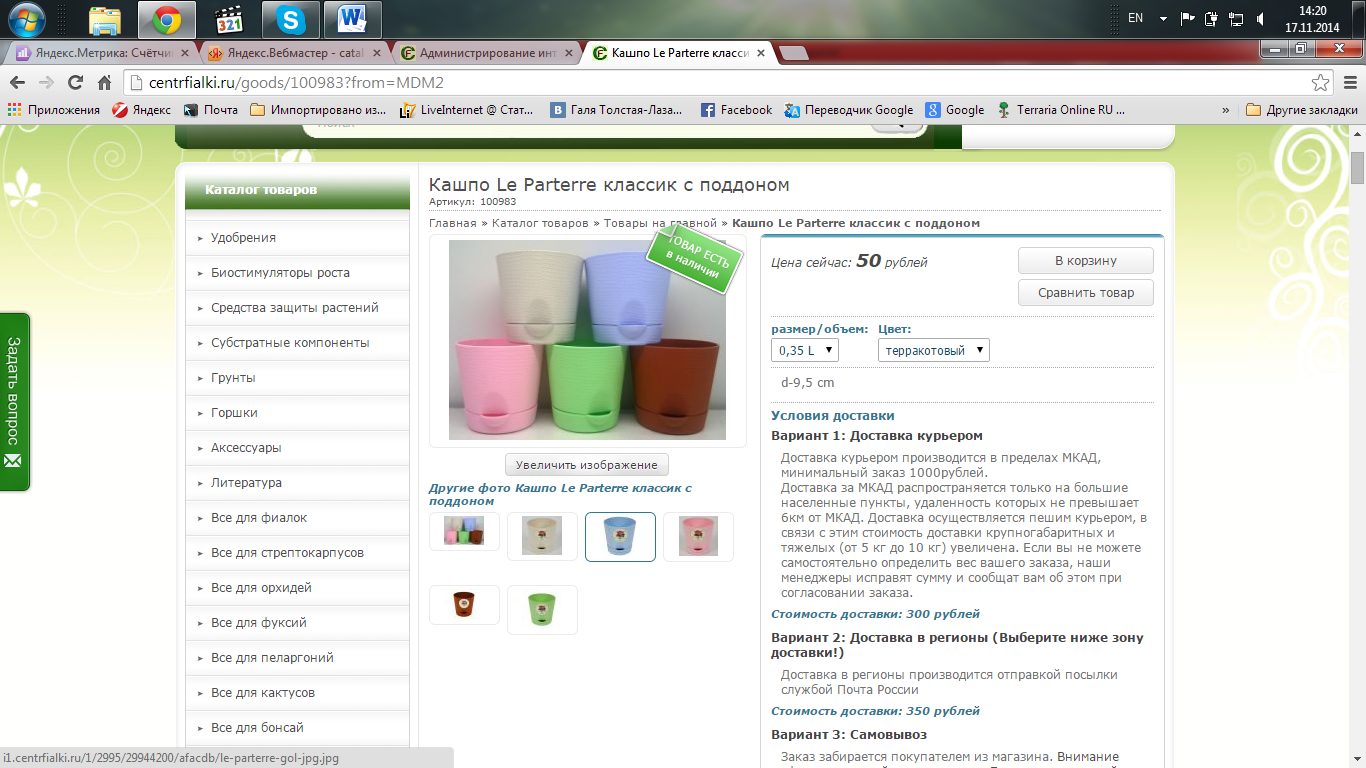 Название товараОбратите внимание на этот значок. Он обозначает то, что этот товар можно заказать. Если же этот значок красного цвета, то заказать данный товар не возможно, так как его нет в наличии.Стоимость данного товара.Кнопка, позволяющая добавить данный товар в список заказа. Внимание! Если товара нет в наличии, то его нельзя положить в корзину.Поле модификации. В данном разделе Вы можете выбрать другой вариант товара. Открывая список флажком вниз      ,  Вы можете выбрать другой цвет  (розовый, голубой и т.д.) данного товара. Так же, на некоторых товарах, которых в данный момент нет в наличии, Вы можете найти модификацию предзаказ. В этом поле содержится краткая информация об условиях доставки. Более подробно о доставке Вы можете прочитать на странице доставка. Список товаров в корзине.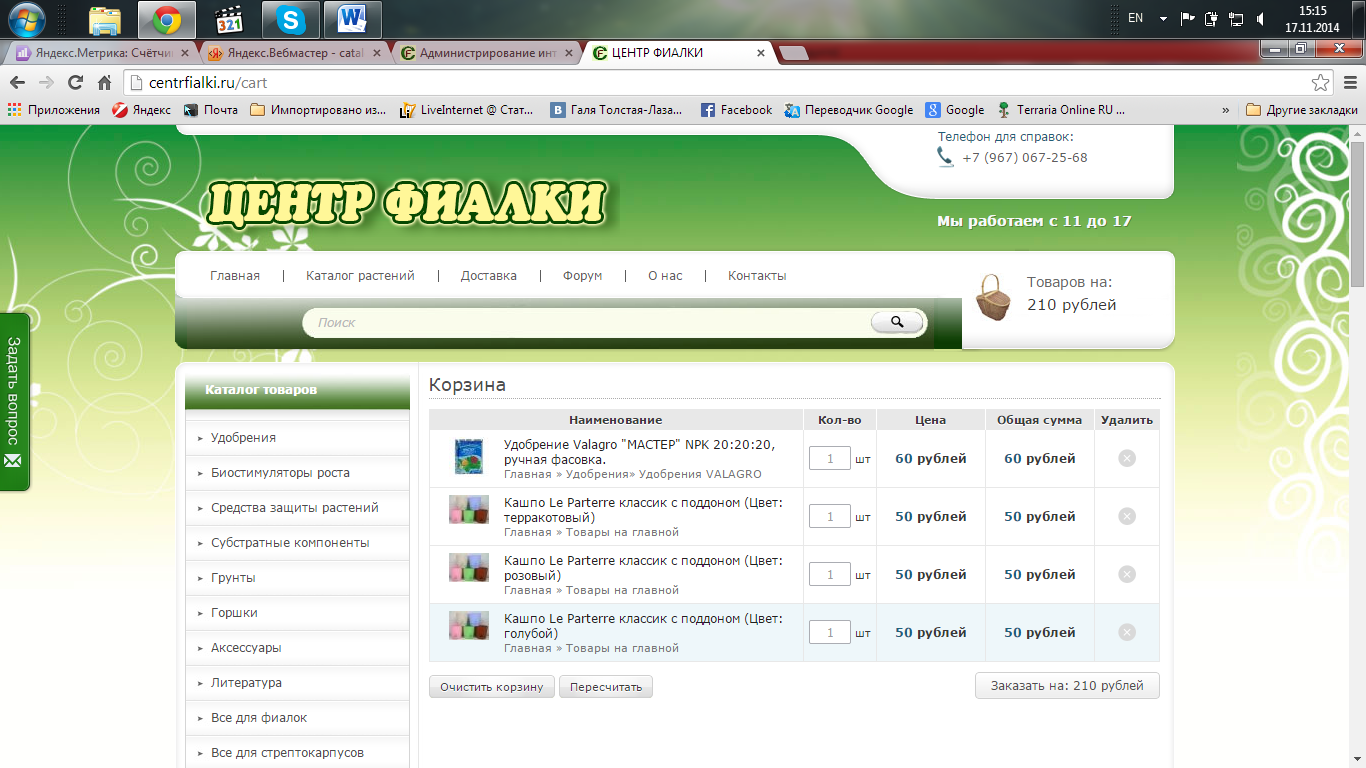 Наименование товаров, которые Вы положили в корзинуСтрока выбранного товара. Здесь Вы можете указать необходимое количество штук одной позиции. Внимание! Если желаемое количество превышает  количество, которое есть  в наличии, Вы получите предупреждающее сообщение.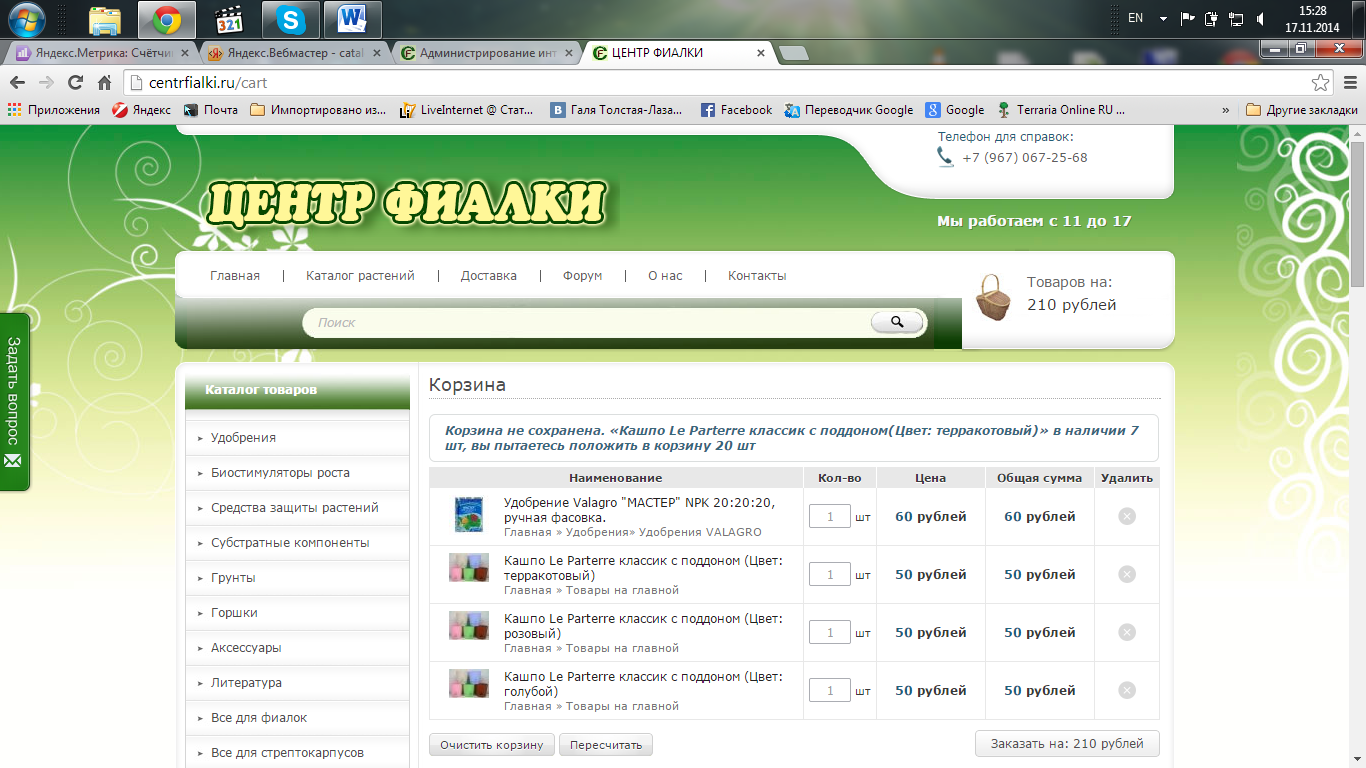 Данное сообщение появиться над списком товаров в корзине.Также в строке товара указаны цена за 1 единицу товара и общая сумма товара с учетом количества штук. Так же здесь находится кнопка удаления позиции из списка корзины, если вдруг Вы положили  товар по ошибке или просто передумали покупать данный товар.Кнопка «Очистить корзину» предназначена для того что бы удалить все товары из списка одновременно.Кнопка «Пересчитать» используется после добавления количества единиц товара, что бы вывести правильную общую сумму заказа. Кнопка «Заказать на: (значение общей суммы заказа)» показывает общую сумму заказа и является переходом к оформлению заказа. Нажав эту кнопку, Вы перейдете к форме регистрации заказа.Регистрация заказа.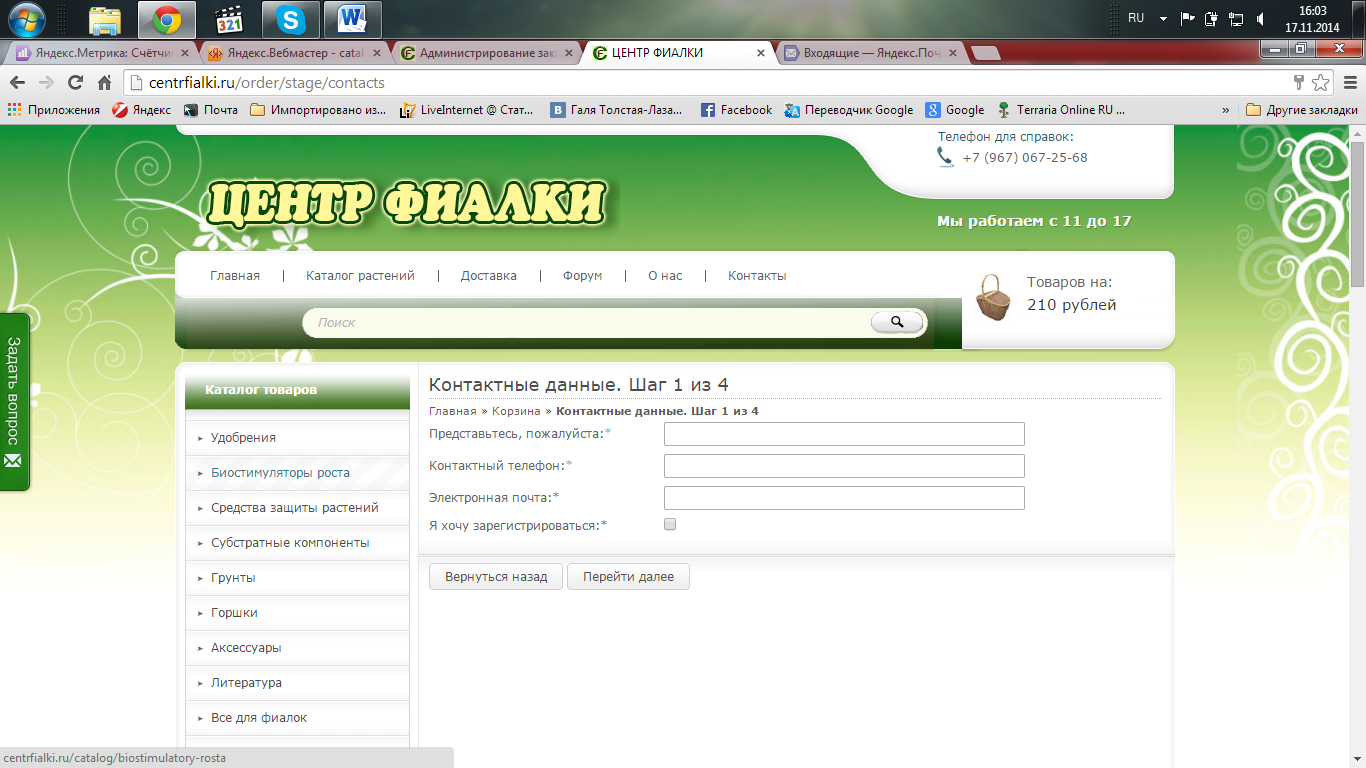 Шаг 1 из 4 – контактные данные. В первой строке Вам нужно указать ФИО.Контактный телефон, по которому с Вами можно будет связаться и уточнить детали Вашего заказа.Электронная почта. Обязательно заполнить эту графу! На указанный Вами электронный ящик должно прийти письмо с подтверждением оформления заказа, номером заказа,  а так же, в случае невозможности связаться с Вами другим способом мы будем обговаривать детали Вашего заказа по электронной почте.Графа регистрации позволит Вам отслеживать состояние заказа в личном кабинете на сайте.Кнопка «Вернуться назад» позволит Вам вернуться к списку товаров в корзине и изменить его.  Если же все заполнено и Вы готовы дальше оформлять заказ, нажимаем кнопку «Перейти далее»Выбираем зону доставки шаг 2 из 4.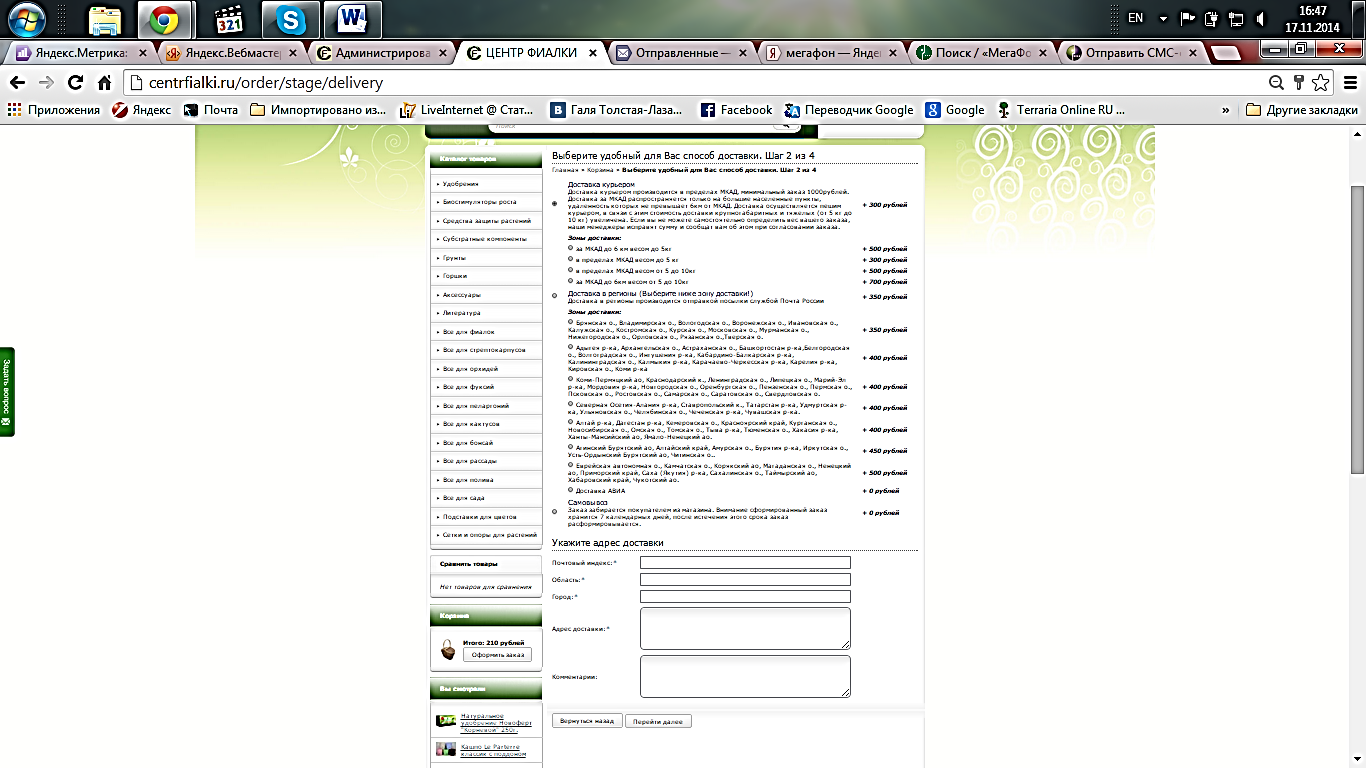 Обратите внимание, что изначально выбран пункт «доставка курьером», но, если Вы делаете заказ в регион,  мы не сможем доставить Ваш заказ курьером. Изучите внимательно все пункты способов доставки и отметьте именно тот, который наиболее подходит Вам. Так же обратите внимание на то, что выбрать нужно 2 пункта:Способ доставкиЗона доставкиДалее Вы заполняете поля «адрес доставки» и «комментарий» если нужно.После заполнения всех строк нажимаем кнопку «Перейти далее»Шаг 3 из 4 способ оплаты.а) При доставке в регион доступно 3 способа оплаты: Безналичная оплата на карту Сбербанка России - данный способ Вы можете выбрать если он Вам удобен и обязателен к выбору если Ваш заказ менее 500 рублей или свыше 1500 рублей.Наложенным платежом - оплата заказа на почте при получении посылки.Почтовым переводом - так же можно оплатить заказ переводом,  но отправим посылку только после получения средств.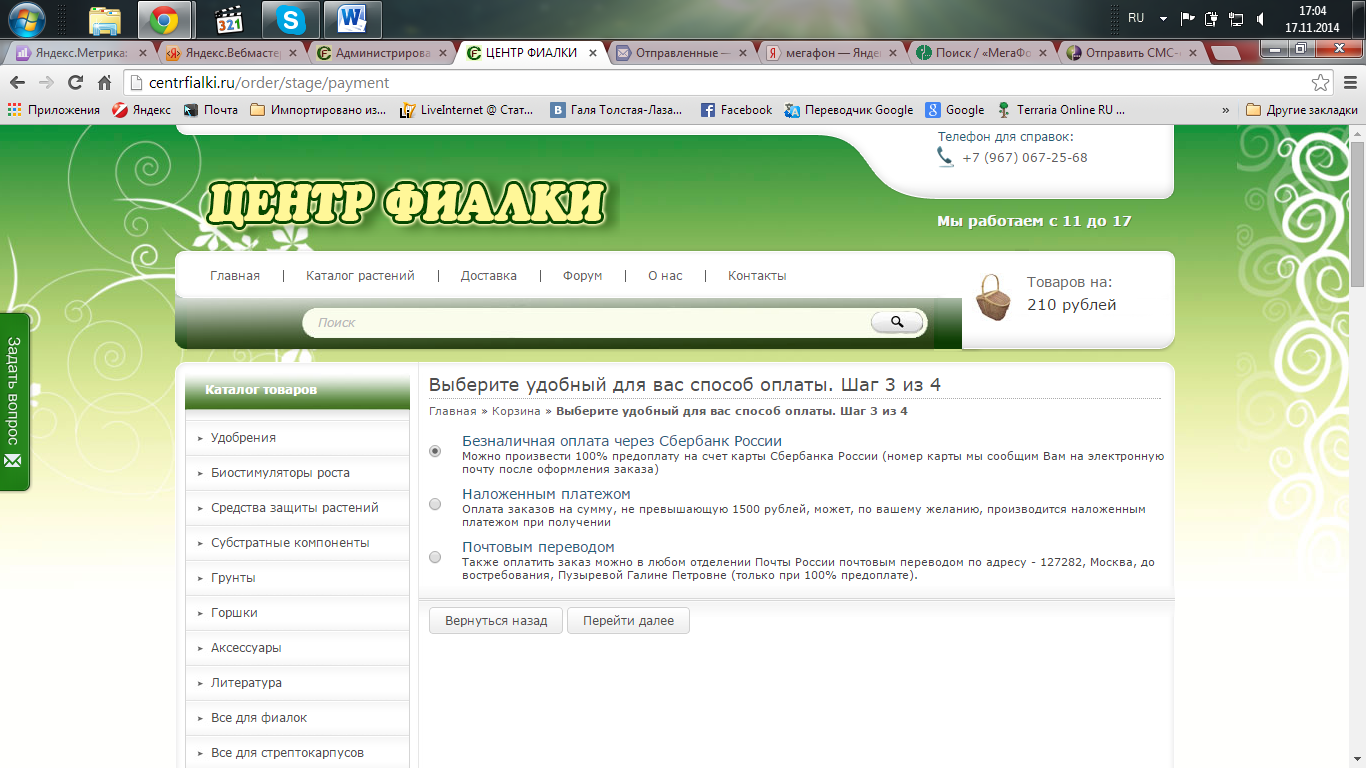 б) При доставке курьером  доступно 2 способа оплаты:Наличными – передача средств курьеру при доставке заказа.Безналичная оплата на карту Сбербанка России – после поступления оплаты заказа на карту, с Вами связывается курьер, для уточнения времени и места доставки.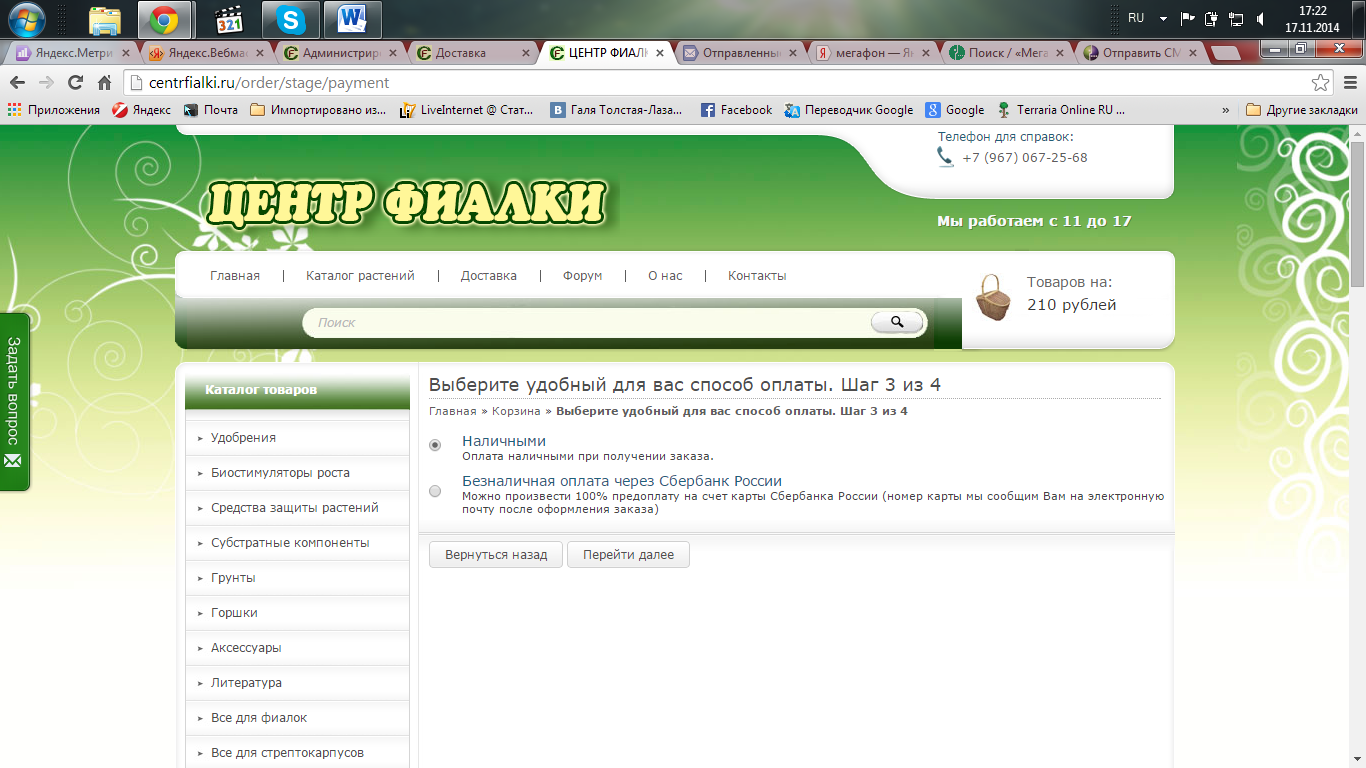 Подтверждение заказа шаг 4 из 4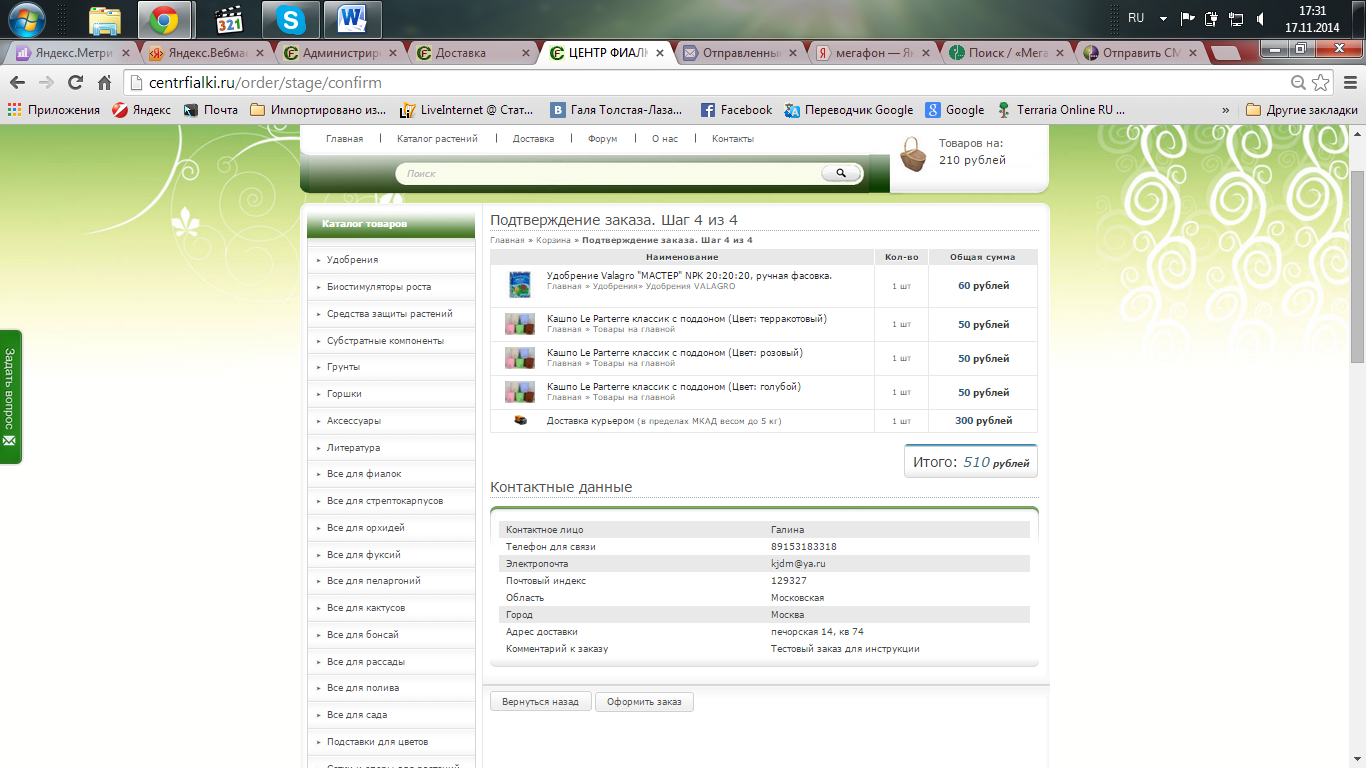 Здесь мы проверяем, верен ли список заказанных товаров, правильность указанной доставки заказа, контактные данные. Так же здесь мы видим итоговую сумму заказа с учетом доставки. Если все верно, нажимаем кнопку «Оформить заказ».Внимание! Если после нажатия кнопки «Оформить заказ» Вы не перешли на форму оформленного заказа. 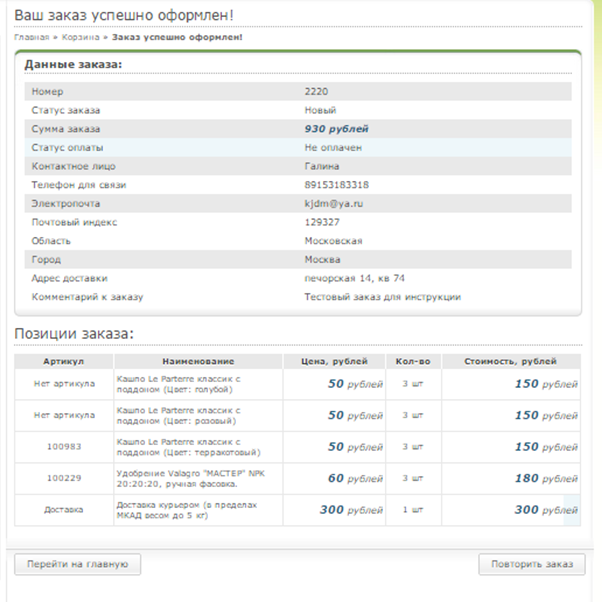 То, обратите внимание на верхнее сообщение, например, такое: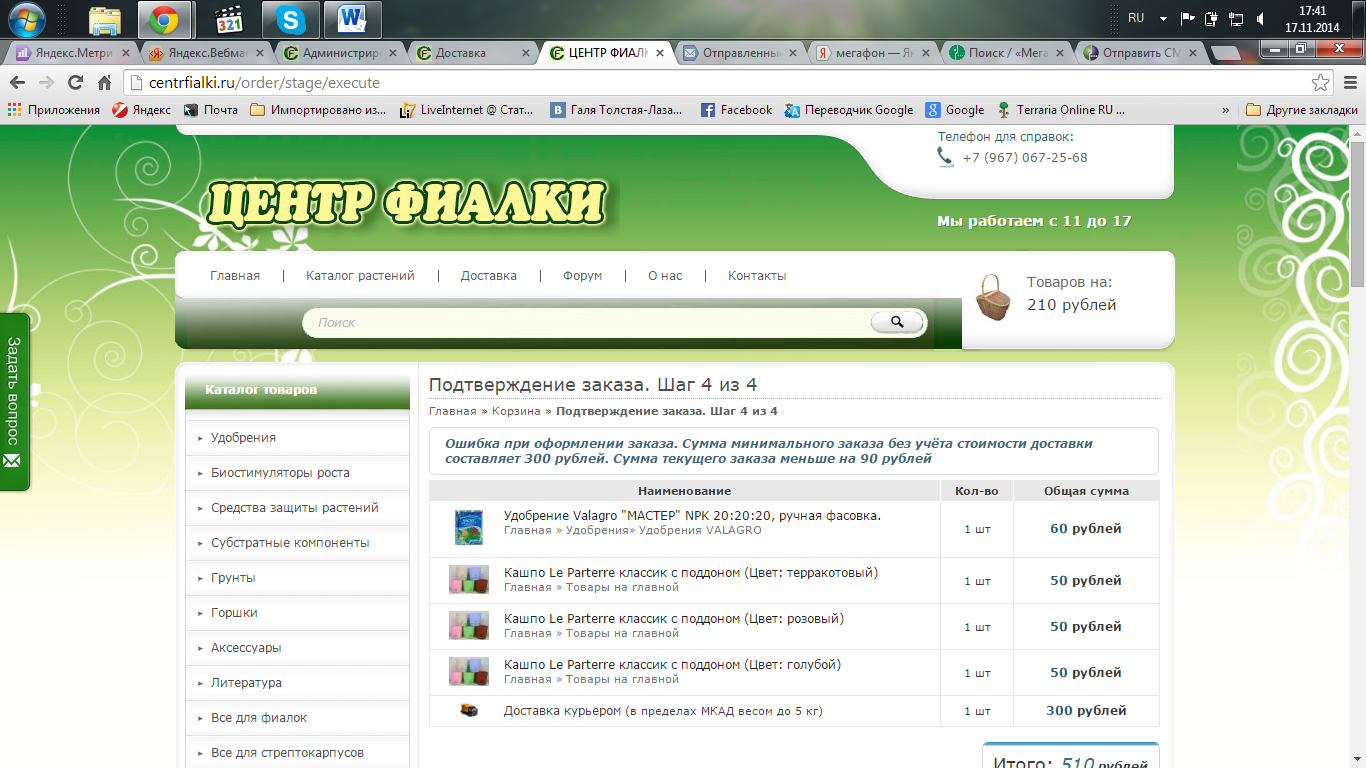 В этом случае Вам необходимо вернуться к списку товаров в корзине (если для возврата к предыдущей форме  Вы будете использовать кнопку «Вернуться назад», то все введенные Вами данные сохранятся и после исправления указанной ошибки, переходя далее кнопкой «Перейти далее» Вам не придется заново заполнять формы).Окончательная форма успешно оформленного заказа. Здесь указан номер заказа, статус заказа, который будет меняться по мере обработки, сумма заказа, статус оплаты, контактное лицо, Ваши данные для связи и адрес. Список заказанных Вами товаров.  После обработки Вашего  заказа с Вами свяжется наш менеджер.  После оформления заказа обязательно проверьте почту, Вам должно прийти письмо с номером заказа и данными по нему.  Если же Вам такого письма не пришло, еще раз убедитесь, что Вы правильно написали свой электронный адрес. В случае ошибки, напишите нам на электронную почту centrfialki@yandex.ru  самостоятельно и укажите корректные данные.Личный кабинетВойти в личный кабинет можно кнопкой «Войти в ЛК» в самом низу сайта. Здесь Ваши данные, которые были указаны при первом оформлении заказа, их при необходимости можно редактировать и они автоматически будут использоваться при оформлении следующего заказа.Кнопка «История заказов»: Перейдя по этой кнопке, Вы увидите все оформленные Вами заказы,  а нажав на номер заказа, Вам откроется окно с данными этого заказа, где в реальном времени Вы можете проследить статус Вашего заказа или какие-либо изменения в нем.